Задания для РГР (экономисты 2 семестр 2021год)Примечание: варианты 11, 12 и так далее берут соответственно 1,2,…Задание №1В1:  Задана функция предельного дохода:  если . Найти:а) функцию дохода при;б) закон спроса на продукцию. В 2: Задана функция предельного дохода:  если . Найти:а) функцию дохода при;б) закон спроса на продукцию. В 3: Задана функция предельного дохода:  если . Найти:а) функцию дохода при;б) закон спроса на продукцию. В 4: Задана функция предельного дохода:  если . Найти:а) функцию дохода при;б) закон спроса на продукцию. В 5: Задана функция предельного дохода:  если . Найти:а) функцию дохода при;б) закон спроса на продукцию. В 6: Задана функция предельного дохода:  если . Найти:а) функцию дохода при;б) закон спроса на продукцию. В 7: Задана функция предельного дохода:  если . Найти:а) функцию дохода при;б) закон спроса на продукцию. В 8: Задана функция предельного дохода:  если . Найти:а) функцию дохода при;б) закон спроса на продукцию. В 9: Задана функция предельного дохода:  если . Найти:а) функцию дохода при;б) закон спроса на продукцию. В 10: Задана функция предельного дохода:  если . Найти:а) функцию дохода при;б) закон спроса на продукцию. Задание №2Найти выигрыш потребителей и поставщиков товара, если было установлено рыночное равновесие (результат округляем до целого для найденной точки рыночного равновесия), при  заданных законах  спроса и предложения  соответственно:
В1: p=250-x^2, p=1/3 x+20;В2: p=240-x^2, p=5/3 x+20;В3: p=230-x^2, p=1/3 x+30;В4: p=220-x^2, p=5/3 x+20;В5: p=210-x^2, p=2/3 x+30;В6: p=220-x^2, p=5/3 x+20;В7: p=230-x^2, p=1/3 x+30;В8: p=210-x^2, p=5/3 x+20;В9: p=240-x^2, p=2/3 x+30;В10: p=220-x^2, p=5/3 x+30Задание №3Функции спроса и предложения на рынке. Найти величину налога t, при которой доход государства будет максималенВ1: рс=-4x+15, ps=3 x+6В2: рс=-x+18, ps=2 x+6В3: рс=-5x+17, ps=3 x+9В4: рс=-x+13, ps=2 x+4В5: рс=-2x+9, ps=4 x+5В6: рс=-7x+16, ps= x+2В7: рс=-6x+20, ps=2 x+4В8: рс=-3x+17, ps=x+5В9: рс=-4x+19, ps=2 x+7В10: рс=-5x+18, ps=3 x+8Задание №4Найти количество лет, в течение которых первоначальная сумма вклада в банк увеличится в 2 раза, если ставка банковского процента (за год) равна r:Варианты: 1) 13%, 2) 11%; 3) 12%; 4) 9%; 5)  10%; 6) 14%; 7) 15%; 8) 17%; 9) 16%; 10) 18%.Известны законы спроса и предложения: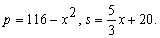 Найти выигрыш потребителей и выигрыш поставщиков, если было установлено рыночное равновесие.Решение. Найдем точку рыночного равновесия из равенства p=s:,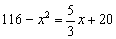 или , откуда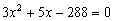 .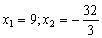 При х0=9 равновесная цена составит , тогда доход на весь товар .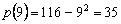 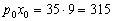 Зная формулу выгоды потребителя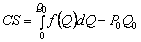 и формулу выгоды производителя,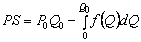  получим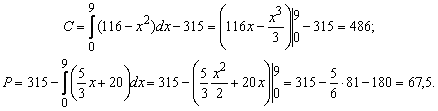 